附件2：许昌烟机公司2023年外部招聘报名二维码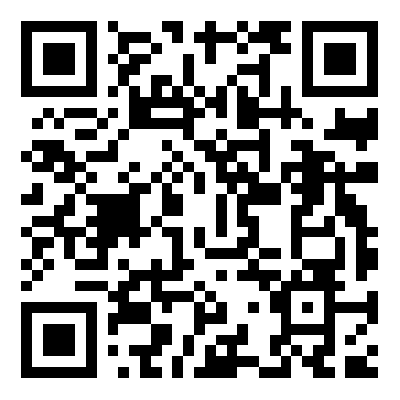 或PC端登录：https://xcyj.xunxiehr.cn/ 报名提示：应聘者完成公司“2023年外部招聘报名二维码”报名后，需同步将应聘登记表、简历、证书、成绩单等资料发送至公司招聘邮箱：hr@xcyj.com。